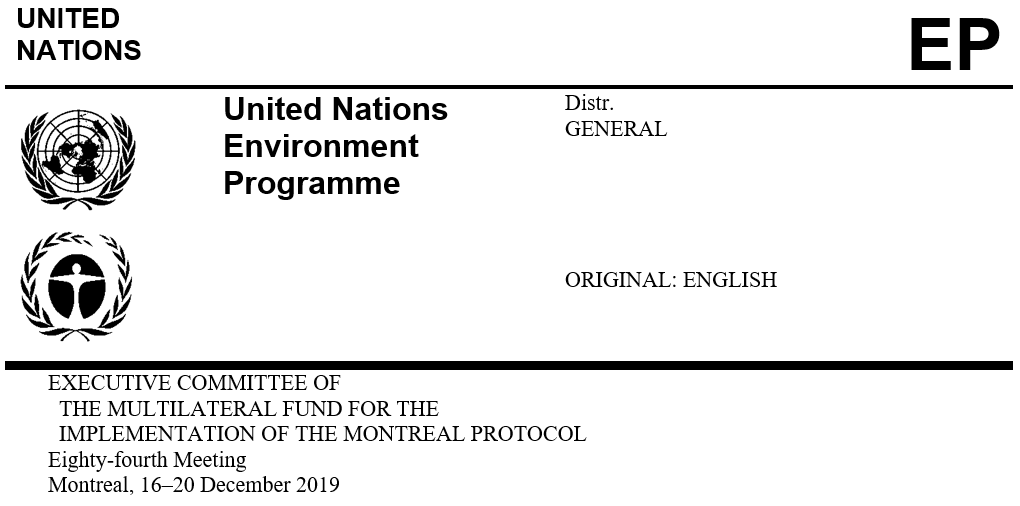  
   


   UNEP/OzL.Pro/ExCom/84/33
   22 November 2019bilateral cooperationThis document provides an overview of requests from bilateral agencies, and whether these are eligible in light of the maximum level of bilateral cooperation available for 2019 or 2018-2020 triennium. It cross-references relevant meeting documents that include a discussion on the bilateral requests, and contains the recommendation on the year of assignment for bilateral cooperation.OverviewEight projects for bilateral cooperation with a value of US $3,221,559 have been submitted to the 84th meeting as shown in Table 1. Table 1. Projects for bilateral cooperation submitted to the 84th meeting(1) UNEP/OzL.Pro/ExCom/84/60(2) UNEP/OzL.Pro/ExCom/84/42(3) UNEP/OzL.Pro/ExCom/84/49(4) UNEP/OzL.Pro/ExCom/84/51(5) UNEP/OzL.Pro/ExCom/84/62Allowable level of bilateral cooperationThe amount of funding being requested by the Governments of France, Germany, Italy and Japan at the 84th meeting, together with the funding amount that have been approved during the 2018-2020 triennium, does not exceed the 20 per cent allowable level of bilateral cooperation as shown in Table 2.Table 2. Funding levels as bilateral cooperation during the 2018-2020 triennium (US $)Recommendation The Executive Committee may wish to request the Treasurer to offset the costs of the bilateral projects approved at the 84th meeting as follows:US $XX (including agency support costs) against the balance of the bilateral contribution of the Government of France for 2019; US $XX (including agency support costs) against the balance of the bilateral contribution of the Government of Germany for 2018-2020;US $XX (including agency support costs) against the balance of the bilateral contribution of the Government of Italy for 2019; andUS $XX (including agency support costs) against the balance of the bilateral contribution of the Government of Japan for 2019.AgencyCountryProject titleFunding requested (US $)Support costs (US $)Amount recommended (US $)FranceTunisiaHCFC phase-out management plan (stage I, third tranche)19,0002,470(1)Subtotal19,0002,470GermanyChinaHCFC phase-out management plan (stage II, third tranches) (extruded polystyrene foam sector plan)356,51442,502(2)GermanyChinaHCFC phase-out management plan (stage II, third and fourth tranches) (refrigeration and air-conditioning servicing sector plan and enabling component)500,00060,000(2)GermanyEgyptHCFC phase-out management plan (stage II, second tranche)207,30026,949(3)GermanyIran (Islamic State of)HCFC phase-out management plan (stage II, second tranche)1,047,035119,092(4)Subtotal 2,110,849248,543ItalyIran (Islamic Republic of)HCFC phase-out management plan (stage II, second tranche)504,00460,996(4)Subtotal504,00460,996JapanChina HCFC phase-out management plan (stage II, third tranche) (refrigeration and air-conditioning servicing sector plan and enabling component)80,00010,400(2)JapanViet NamHCFC phase-out management plan (stage II, second tranche)163,98021,317(5)Subtotal 243,98031,717Total2,877,833343,726AgencyFundingFundingFundingAllowable levelYear of assignmentAgencyApproved84th meetingTotalAllowable levelYear of assignmentFrance113,00021,470134,4707,347,3002019Germany5,068,3372,359,3927,427,7299,660,8002018-2020Italy371,762565,000936,7625,667,3002019Japan90,400275,697366,09714,637,0992019